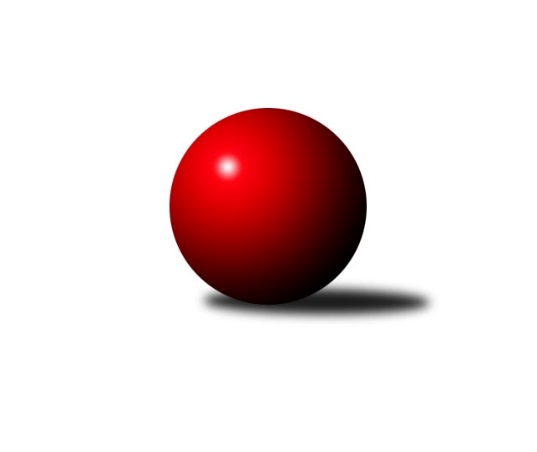 Č.7Ročník 2011/2012	9.6.2024 Okresní přebor Nový Jičín 2011/2012Statistika 7. kolaTabulka družstev:		družstvo	záp	výh	rem	proh	skore	sety	průměr	body	plné	dorážka	chyby	1.	TJ Odry ˝B˝	7	5	0	2	44 : 26 	(34.0 : 22.0)	1564	10	1093	471	33.1	2.	KK Hranice˝B˝	6	4	0	2	40 : 20 	(25.0 : 23.0)	1608	8	1120	488	28	3.	TJ Zubří˝A˝	6	4	0	2	38 : 22 	(25.0 : 23.0)	1636	8	1117	519	25.8	4.	TJ Sokol Sedlnice ˝B˝	6	4	0	2	36 : 24 	(31.5 : 16.5)	1593	8	1105	488	26.3	5.	KK Lipník nad Bečvou ˝B˝	6	4	0	2	36 : 24 	(29.0 : 19.0)	1557	8	1102	455	35.5	6.	KK Lipník nad Bečvou˝C˝	6	2	0	4	30 : 30 	(23.5 : 24.5)	1505	4	1066	439	40.3	7.	TJ Spartak Bílovec˝B˝	6	2	0	4	22 : 38 	(21.5 : 26.5)	1498	4	1072	426	37.8	8.	TJ Frenštát p.R. ˝B˝	7	2	0	5	20 : 50 	(20.0 : 36.0)	1453	4	1024	429	39.6	9.	TJ Nový Jičín˝B˝	6	1	0	5	14 : 46 	(14.5 : 33.5)	1448	2	1057	391	43.5Tabulka doma:		družstvo	záp	výh	rem	proh	skore	sety	průměr	body	maximum	minimum	1.	KK Hranice˝B˝	3	3	0	0	24 : 6 	(13.0 : 11.0)	1674	6	1703	1623	2.	KK Lipník nad Bečvou ˝B˝	3	3	0	0	24 : 6 	(17.0 : 7.0)	1584	6	1611	1542	3.	TJ Odry ˝B˝	3	3	0	0	20 : 10 	(14.0 : 10.0)	1595	6	1656	1560	4.	TJ Sokol Sedlnice ˝B˝	3	2	0	1	18 : 12 	(16.0 : 8.0)	1623	4	1653	1582	5.	TJ Zubří˝A˝	3	2	0	1	18 : 12 	(13.0 : 11.0)	1596	4	1632	1566	6.	TJ Spartak Bílovec˝B˝	3	2	0	1	16 : 14 	(12.5 : 11.5)	1538	4	1555	1525	7.	KK Lipník nad Bečvou˝C˝	3	1	0	2	16 : 14 	(13.5 : 10.5)	1508	2	1587	1460	8.	TJ Frenštát p.R. ˝B˝	4	1	0	3	10 : 30 	(12.0 : 20.0)	1473	2	1557	1302	9.	TJ Nový Jičín˝B˝	3	0	0	3	4 : 26 	(6.0 : 18.0)	1431	0	1460	1394Tabulka venku:		družstvo	záp	výh	rem	proh	skore	sety	průměr	body	maximum	minimum	1.	TJ Zubří˝A˝	3	2	0	1	20 : 10 	(12.0 : 12.0)	1649	4	1686	1613	2.	TJ Odry ˝B˝	4	2	0	2	24 : 16 	(20.0 : 12.0)	1556	4	1637	1487	3.	TJ Sokol Sedlnice ˝B˝	3	2	0	1	18 : 12 	(15.5 : 8.5)	1583	4	1637	1488	4.	KK Hranice˝B˝	3	1	0	2	16 : 14 	(12.0 : 12.0)	1586	2	1604	1556	5.	KK Lipník nad Bečvou˝C˝	3	1	0	2	14 : 16 	(10.0 : 14.0)	1504	2	1525	1473	6.	KK Lipník nad Bečvou ˝B˝	3	1	0	2	12 : 18 	(12.0 : 12.0)	1547	2	1573	1512	7.	TJ Nový Jičín˝B˝	3	1	0	2	10 : 20 	(8.5 : 15.5)	1453	2	1509	1391	8.	TJ Frenštát p.R. ˝B˝	3	1	0	2	10 : 20 	(8.0 : 16.0)	1443	2	1506	1316	9.	TJ Spartak Bílovec˝B˝	3	0	0	3	6 : 24 	(9.0 : 15.0)	1485	0	1538	1450Tabulka podzimní části:		družstvo	záp	výh	rem	proh	skore	sety	průměr	body	doma	venku	1.	TJ Odry ˝B˝	7	5	0	2	44 : 26 	(34.0 : 22.0)	1564	10 	3 	0 	0 	2 	0 	2	2.	KK Hranice˝B˝	6	4	0	2	40 : 20 	(25.0 : 23.0)	1608	8 	3 	0 	0 	1 	0 	2	3.	TJ Zubří˝A˝	6	4	0	2	38 : 22 	(25.0 : 23.0)	1636	8 	2 	0 	1 	2 	0 	1	4.	TJ Sokol Sedlnice ˝B˝	6	4	0	2	36 : 24 	(31.5 : 16.5)	1593	8 	2 	0 	1 	2 	0 	1	5.	KK Lipník nad Bečvou ˝B˝	6	4	0	2	36 : 24 	(29.0 : 19.0)	1557	8 	3 	0 	0 	1 	0 	2	6.	KK Lipník nad Bečvou˝C˝	6	2	0	4	30 : 30 	(23.5 : 24.5)	1505	4 	1 	0 	2 	1 	0 	2	7.	TJ Spartak Bílovec˝B˝	6	2	0	4	22 : 38 	(21.5 : 26.5)	1498	4 	2 	0 	1 	0 	0 	3	8.	TJ Frenštát p.R. ˝B˝	7	2	0	5	20 : 50 	(20.0 : 36.0)	1453	4 	1 	0 	3 	1 	0 	2	9.	TJ Nový Jičín˝B˝	6	1	0	5	14 : 46 	(14.5 : 33.5)	1448	2 	0 	0 	3 	1 	0 	2Tabulka jarní části:		družstvo	záp	výh	rem	proh	skore	sety	průměr	body	doma	venku	1.	KK Hranice˝B˝	0	0	0	0	0 : 0 	(0.0 : 0.0)	0	0 	0 	0 	0 	0 	0 	0 	2.	TJ Nový Jičín˝B˝	0	0	0	0	0 : 0 	(0.0 : 0.0)	0	0 	0 	0 	0 	0 	0 	0 	3.	TJ Zubří˝A˝	0	0	0	0	0 : 0 	(0.0 : 0.0)	0	0 	0 	0 	0 	0 	0 	0 	4.	KK Lipník nad Bečvou˝C˝	0	0	0	0	0 : 0 	(0.0 : 0.0)	0	0 	0 	0 	0 	0 	0 	0 	5.	TJ Spartak Bílovec˝B˝	0	0	0	0	0 : 0 	(0.0 : 0.0)	0	0 	0 	0 	0 	0 	0 	0 	6.	TJ Sokol Sedlnice ˝B˝	0	0	0	0	0 : 0 	(0.0 : 0.0)	0	0 	0 	0 	0 	0 	0 	0 	7.	TJ Odry ˝B˝	0	0	0	0	0 : 0 	(0.0 : 0.0)	0	0 	0 	0 	0 	0 	0 	0 	8.	TJ Frenštát p.R. ˝B˝	0	0	0	0	0 : 0 	(0.0 : 0.0)	0	0 	0 	0 	0 	0 	0 	0 	9.	KK Lipník nad Bečvou ˝B˝	0	0	0	0	0 : 0 	(0.0 : 0.0)	0	0 	0 	0 	0 	0 	0 	0 Zisk bodů pro družstvo:		jméno hráče	družstvo	body	zápasy	v %	dílčí body	sety	v %	1.	Anna Ledvinová 	KK Hranice˝B˝ 	12	/	6	(100%)		/		(%)	2.	Renáta Janyšková 	TJ Sokol Sedlnice ˝B˝ 	10	/	5	(100%)		/		(%)	3.	Jan Špalek 	KK Lipník nad Bečvou˝C˝ 	10	/	6	(83%)		/		(%)	4.	Daniel Ševčík st.	TJ Odry ˝B˝ 	10	/	7	(71%)		/		(%)	5.	Daniel Malina 	TJ Odry ˝B˝ 	10	/	7	(71%)		/		(%)	6.	Jiří Křenek 	TJ Zubří˝A˝ 	8	/	5	(80%)		/		(%)	7.	Daniel Donéé 	TJ Odry ˝B˝ 	8	/	7	(57%)		/		(%)	8.	Radek Kolář 	KK Lipník nad Bečvou ˝B˝ 	6	/	3	(100%)		/		(%)	9.	Jiří Ondřej 	TJ Zubří˝A˝ 	6	/	3	(100%)		/		(%)	10.	Zdeněk Krejčiřík 	KK Lipník nad Bečvou ˝B˝ 	6	/	4	(75%)		/		(%)	11.	Lubomír Krupa 	TJ Zubří˝A˝ 	6	/	4	(75%)		/		(%)	12.	Jaroslav Ledvina 	KK Hranice˝B˝ 	6	/	4	(75%)		/		(%)	13.	Rostislav Kletenský 	TJ Sokol Sedlnice ˝B˝ 	6	/	5	(60%)		/		(%)	14.	Radek Lankaš 	KK Lipník nad Bečvou ˝B˝ 	6	/	5	(60%)		/		(%)	15.	Miroslav  Makový 	TJ Frenštát p.R. ˝B˝ 	6	/	5	(60%)		/		(%)	16.	František Opravil 	KK Hranice˝B˝ 	6	/	5	(60%)		/		(%)	17.	Tomáš Binar 	TJ Spartak Bílovec˝B˝ 	6	/	6	(50%)		/		(%)	18.	Jaroslav  Koppa 	KK Lipník nad Bečvou˝C˝ 	6	/	6	(50%)		/		(%)	19.	Jiří Veselý 	TJ Frenštát p.R. ˝B˝ 	6	/	6	(50%)		/		(%)	20.	Jiří Brož 	TJ Odry ˝B˝ 	6	/	7	(43%)		/		(%)	21.	Veronika Poláčková 	TJ Sokol Sedlnice ˝B˝ 	4	/	2	(100%)		/		(%)	22.	Jana Kulhánková 	KK Lipník nad Bečvou ˝B˝ 	4	/	3	(67%)		/		(%)	23.	Josef Schwarz 	KK Hranice˝B˝ 	4	/	3	(67%)		/		(%)	24.	Vlastimila Kolářová 	KK Lipník nad Bečvou ˝B˝ 	4	/	3	(67%)		/		(%)	25.	Ladislav Mandák 	KK Lipník nad Bečvou˝C˝ 	4	/	3	(67%)		/		(%)	26.	Roman Janošek 	TJ Zubří˝A˝ 	4	/	4	(50%)		/		(%)	27.	Vladimír Vojkůvka 	TJ Frenštát p.R. ˝B˝ 	4	/	4	(50%)		/		(%)	28.	Miloš Šrot 	TJ Spartak Bílovec˝B˝ 	4	/	4	(50%)		/		(%)	29.	Filip Sýkora 	TJ Spartak Bílovec˝B˝ 	4	/	5	(40%)		/		(%)	30.	Michaela Tobolová 	TJ Sokol Sedlnice ˝B˝ 	4	/	6	(33%)		/		(%)	31.	Ludmila Galiová 	TJ Nový Jičín˝B˝ 	4	/	6	(33%)		/		(%)	32.	David Juřica 	TJ Sokol Sedlnice ˝B˝ 	2	/	1	(100%)		/		(%)	33.	Martin Sekanina 	KK Lipník nad Bečvou˝C˝ 	2	/	1	(100%)		/		(%)	34.	Jaroslav Jurka 	TJ Zubří˝A˝ 	2	/	2	(50%)		/		(%)	35.	Jan Schwarzer 	TJ Nový Jičín˝B˝ 	2	/	2	(50%)		/		(%)	36.	Radim Krůpa 	TJ Zubří˝A˝ 	2	/	2	(50%)		/		(%)	37.	Radek Kolář 	KK Lipník nad Bečvou ˝B˝ 	2	/	2	(50%)		/		(%)	38.	Jiří Ondra 	KK Hranice˝B˝ 	2	/	2	(50%)		/		(%)	39.	Jaroslav Pavlát 	TJ Zubří˝A˝ 	2	/	2	(50%)		/		(%)	40.	Zdeňka Terrichová 	KK Hranice˝B˝ 	2	/	2	(50%)		/		(%)	41.	Viktor Matuška 	KK Lipník nad Bečvou˝C˝ 	2	/	3	(33%)		/		(%)	42.	Jaroslav Riedel 	TJ Nový Jičín˝B˝ 	2	/	3	(33%)		/		(%)	43.	Emil Rubač 	TJ Spartak Bílovec˝B˝ 	2	/	3	(33%)		/		(%)	44.	Pavel Tobiáš 	TJ Frenštát p.R. ˝B˝ 	2	/	3	(33%)		/		(%)	45.	David Binar 	TJ Spartak Bílovec˝B˝ 	2	/	4	(25%)		/		(%)	46.	Ján Pelikán 	TJ Nový Jičín˝B˝ 	2	/	4	(25%)		/		(%)	47.	Karmen Baarová 	TJ Nový Jičín˝B˝ 	2	/	4	(25%)		/		(%)	48.	Radek Mikulský 	TJ Sokol Sedlnice ˝B˝ 	2	/	4	(25%)		/		(%)	49.	Ota Beňo 	TJ Spartak Bílovec˝B˝ 	0	/	1	(0%)		/		(%)	50.	Mikuláš Karnovský 	TJ Spartak Bílovec˝B˝ 	0	/	1	(0%)		/		(%)	51.	Pavel Hedvíček 	TJ Frenštát p.R. ˝B˝ 	0	/	1	(0%)		/		(%)	52.	Antonín Uhýrek 	KK Hranice˝B˝ 	0	/	1	(0%)		/		(%)	53.	Miroslav Prášek 	TJ Frenštát p.R. ˝B˝ 	0	/	2	(0%)		/		(%)	54.	Aleš Stehlík 	TJ Nový Jičín˝B˝ 	0	/	2	(0%)		/		(%)	55.	Josef Šturma 	TJ Zubří˝A˝ 	0	/	2	(0%)		/		(%)	56.	Jana Pelikánová 	TJ Nový Jičín˝B˝ 	0	/	3	(0%)		/		(%)	57.	Jiří Kolář 	KK Lipník nad Bečvou ˝B˝ 	0	/	4	(0%)		/		(%)	58.	Marek Koppa 	KK Lipník nad Bečvou˝C˝ 	0	/	4	(0%)		/		(%)	59.	Jiří Petr 	TJ Frenštát p.R. ˝B˝ 	0	/	5	(0%)		/		(%)Průměry na kuželnách:		kuželna	průměr	plné	dorážka	chyby	výkon na hráče	1.	KK Hranice, 1-2	1632	1134	498	29.0	(408.2)	2.	TJ Sokol Sedlnice, 1-2	1595	1114	481	31.5	(399.0)	3.	TJ Gumárny Zubří, 1-4	1575	1103	472	31.3	(394.0)	4.	TJ Odry, 1-4	1568	1097	471	31.2	(392.0)	5.	TJ Spartak Bílovec, 1-2	1523	1085	438	36.0	(380.9)	6.	KK Lipník nad Bečvou, 1-2	1505	1067	437	43.8	(376.3)	7.	Sokol Frenštát pod Radhoštěm, 1-2	1504	1055	449	29.3	(376.2)	8.	TJ Nový Jičín, 1-4	1495	1054	441	36.7	(374.0)Nejlepší výkony na kuželnách:KK Hranice, 1-2KK Hranice˝B˝	1703	5. kolo	Anna Ledvinová 	KK Hranice˝B˝	481	2. koloKK Hranice˝B˝	1695	2. kolo	František Opravil 	KK Hranice˝B˝	467	5. koloTJ Sokol Sedlnice ˝B˝	1625	5. kolo	Josef Schwarz 	KK Hranice˝B˝	454	7. koloKK Hranice˝B˝	1623	7. kolo	Anna Ledvinová 	KK Hranice˝B˝	431	5. koloTJ Zubří˝A˝	1613	2. kolo	Jiří Křenek 	TJ Zubří˝A˝	431	2. koloTJ Spartak Bílovec˝B˝	1538	7. kolo	Jaroslav Ledvina 	KK Hranice˝B˝	422	2. kolo		. kolo	Lubomír Krupa 	TJ Zubří˝A˝	422	2. kolo		. kolo	Tomáš Binar 	TJ Spartak Bílovec˝B˝	417	7. kolo		. kolo	František Opravil 	KK Hranice˝B˝	417	2. kolo		. kolo	Jaroslav Ledvina 	KK Hranice˝B˝	417	5. koloTJ Sokol Sedlnice, 1-2TJ Zubří˝A˝	1686	4. kolo	Jiří Ondřej 	TJ Zubří˝A˝	461	4. koloTJ Sokol Sedlnice ˝B˝	1653	6. kolo	Rostislav Kletenský 	TJ Sokol Sedlnice ˝B˝	448	6. koloTJ Sokol Sedlnice ˝B˝	1633	2. kolo	Rostislav Kletenský 	TJ Sokol Sedlnice ˝B˝	444	2. koloTJ Sokol Sedlnice ˝B˝	1582	4. kolo	Jaroslav Pavlát 	TJ Zubří˝A˝	434	4. koloKK Lipník nad Bečvou ˝B˝	1512	6. kolo	Renáta Janyšková 	TJ Sokol Sedlnice ˝B˝	428	4. koloTJ Nový Jičín˝B˝	1509	2. kolo	Michaela Tobolová 	TJ Sokol Sedlnice ˝B˝	421	6. kolo		. kolo	Renáta Janyšková 	TJ Sokol Sedlnice ˝B˝	420	2. kolo		. kolo	Radek Lankaš 	KK Lipník nad Bečvou ˝B˝	416	6. kolo		. kolo	Karmen Baarová 	TJ Nový Jičín˝B˝	414	2. kolo		. kolo	Michaela Tobolová 	TJ Sokol Sedlnice ˝B˝	405	4. koloTJ Gumárny Zubří, 1-4TJ Odry ˝B˝	1637	5. kolo	Jaroslav Jurka 	TJ Zubří˝A˝	429	7. koloTJ Zubří˝A˝	1632	3. kolo	Daniel Ševčík st.	TJ Odry ˝B˝	427	5. koloTJ Zubří˝A˝	1590	7. kolo	Lubomír Krupa 	TJ Zubří˝A˝	416	3. koloTJ Zubří˝A˝	1566	5. kolo	Jiří Brož 	TJ Odry ˝B˝	415	5. koloKK Lipník nad Bečvou ˝B˝	1557	3. kolo	Jiří Křenek 	TJ Zubří˝A˝	414	3. koloKK Lipník nad Bečvou˝C˝	1473	7. kolo	Daniel Malina 	TJ Odry ˝B˝	412	5. kolo		. kolo	Roman Janošek 	TJ Zubří˝A˝	406	5. kolo		. kolo	Radek Kolář 	KK Lipník nad Bečvou ˝B˝	406	3. kolo		. kolo	Jiří Křenek 	TJ Zubří˝A˝	405	7. kolo		. kolo	Jiří Ondřej 	TJ Zubří˝A˝	404	5. koloTJ Odry, 1-4TJ Odry ˝B˝	1656	6. kolo	Daniel Malina 	TJ Odry ˝B˝	446	6. koloKK Hranice˝B˝	1604	6. kolo	Jiří Brož 	TJ Odry ˝B˝	443	6. koloTJ Odry ˝B˝	1569	4. kolo	Vladimír Vojkůvka 	TJ Frenštát p.R. ˝B˝	442	4. koloTJ Odry ˝B˝	1560	2. kolo	Jaroslav  Koppa 	KK Lipník nad Bečvou˝C˝	426	2. koloKK Lipník nad Bečvou˝C˝	1513	2. kolo	Anna Ledvinová 	KK Hranice˝B˝	420	6. koloTJ Frenštát p.R. ˝B˝	1506	4. kolo	Jan Špalek 	KK Lipník nad Bečvou˝C˝	413	2. kolo		. kolo	František Opravil 	KK Hranice˝B˝	406	6. kolo		. kolo	Daniel Ševčík st.	TJ Odry ˝B˝	403	2. kolo		. kolo	Jiří Brož 	TJ Odry ˝B˝	401	4. kolo		. kolo	Josef Schwarz 	KK Hranice˝B˝	400	6. koloTJ Spartak Bílovec, 1-2TJ Zubří˝A˝	1649	6. kolo	Roman Janošek 	TJ Zubří˝A˝	444	6. koloTJ Spartak Bílovec˝B˝	1555	6. kolo	Radim Krůpa 	TJ Zubří˝A˝	415	6. koloTJ Spartak Bílovec˝B˝	1535	4. kolo	Tomáš Binar 	TJ Spartak Bílovec˝B˝	414	6. koloTJ Spartak Bílovec˝B˝	1525	1. kolo	Lubomír Krupa 	TJ Zubří˝A˝	410	6. koloTJ Odry ˝B˝	1487	1. kolo	Emil Rubač 	TJ Spartak Bílovec˝B˝	401	4. koloTJ Nový Jičín˝B˝	1391	4. kolo	Daniel Donéé 	TJ Odry ˝B˝	399	1. kolo		. kolo	Filip Sýkora 	TJ Spartak Bílovec˝B˝	397	4. kolo		. kolo	Emil Rubač 	TJ Spartak Bílovec˝B˝	391	6. kolo		. kolo	Emil Rubač 	TJ Spartak Bílovec˝B˝	390	1. kolo		. kolo	Miloš Šrot 	TJ Spartak Bílovec˝B˝	390	1. koloKK Lipník nad Bečvou, 1-2KK Lipník nad Bečvou ˝B˝	1611	7. kolo	Zdeněk Krejčiřík 	KK Lipník nad Bečvou ˝B˝	441	2. koloKK Lipník nad Bečvou ˝B˝	1600	4. kolo	Jan Špalek 	KK Lipník nad Bečvou˝C˝	436	3. koloKK Lipník nad Bečvou˝C˝	1587	3. kolo	Anna Ledvinová 	KK Hranice˝B˝	429	4. koloKK Hranice˝B˝	1556	4. kolo	Jiří Veselý 	TJ Frenštát p.R. ˝B˝	421	6. koloKK Lipník nad Bečvou ˝B˝	1542	2. kolo	Daniel Ševčík st.	TJ Odry ˝B˝	420	7. koloTJ Odry ˝B˝	1517	7. kolo	Jan Špalek 	KK Lipník nad Bečvou˝C˝	415	6. koloTJ Sokol Sedlnice ˝B˝	1488	1. kolo	Radek Kolář 	KK Lipník nad Bečvou ˝B˝	414	4. koloKK Lipník nad Bečvou˝C˝	1477	1. kolo	Vlastimila Kolářová 	KK Lipník nad Bečvou ˝B˝	408	7. koloTJ Spartak Bílovec˝B˝	1467	3. kolo	Vlastimila Kolářová 	KK Lipník nad Bečvou ˝B˝	407	4. koloKK Lipník nad Bečvou˝C˝	1460	6. kolo	Zdeněk Krejčiřík 	KK Lipník nad Bečvou ˝B˝	404	7. koloSokol Frenštát pod Radhoštěm, 1-2TJ Sokol Sedlnice ˝B˝	1637	3. kolo	Anna Ledvinová 	KK Hranice˝B˝	454	1. koloKK Hranice˝B˝	1599	1. kolo	Rostislav Kletenský 	TJ Sokol Sedlnice ˝B˝	428	3. koloTJ Frenštát p.R. ˝B˝	1557	5. kolo	Michaela Tobolová 	TJ Sokol Sedlnice ˝B˝	418	3. koloTJ Frenštát p.R. ˝B˝	1538	3. kolo	Miroslav  Makový 	TJ Frenštát p.R. ˝B˝	409	3. koloTJ Frenštát p.R. ˝B˝	1496	1. kolo	Vladimír Vojkůvka 	TJ Frenštát p.R. ˝B˝	406	5. koloTJ Nový Jičín˝B˝	1459	7. kolo	Miroslav  Makový 	TJ Frenštát p.R. ˝B˝	404	5. koloTJ Spartak Bílovec˝B˝	1450	5. kolo	Vladimír Vojkůvka 	TJ Frenštát p.R. ˝B˝	399	3. koloTJ Frenštát p.R. ˝B˝	1302	7. kolo	Filip Sýkora 	TJ Spartak Bílovec˝B˝	398	5. kolo		. kolo	Renáta Janyšková 	TJ Sokol Sedlnice ˝B˝	398	3. kolo		. kolo	Jiří Veselý 	TJ Frenštát p.R. ˝B˝	397	7. koloTJ Nový Jičín, 1-4TJ Odry ˝B˝	1584	3. kolo	Jiří Brož 	TJ Odry ˝B˝	415	3. koloKK Lipník nad Bečvou ˝B˝	1573	1. kolo	Daniel Ševčík st.	TJ Odry ˝B˝	410	3. koloKK Lipník nad Bečvou˝C˝	1525	5. kolo	Zdeněk Krejčiřík 	KK Lipník nad Bečvou ˝B˝	410	1. koloTJ Nový Jičín˝B˝	1460	1. kolo	Jaroslav  Koppa 	KK Lipník nad Bečvou˝C˝	404	5. koloTJ Nový Jičín˝B˝	1439	5. kolo	Radek Kolář 	KK Lipník nad Bečvou ˝B˝	404	1. koloTJ Nový Jičín˝B˝	1394	3. kolo	Ján Pelikán 	TJ Nový Jičín˝B˝	401	5. kolo		. kolo	Jan Špalek 	KK Lipník nad Bečvou˝C˝	401	5. kolo		. kolo	Radek Lankaš 	KK Lipník nad Bečvou ˝B˝	399	1. kolo		. kolo	Jan Schwarzer 	TJ Nový Jičín˝B˝	392	5. kolo		. kolo	Daniel Malina 	TJ Odry ˝B˝	387	3. koloČetnost výsledků:	8.0 : 2.0	13x	6.0 : 4.0	3x	4.0 : 6.0	2x	2.0 : 8.0	5x	10.0 : 0.0	1x	0.0 : 10.0	4x